中国医疗器械行业协会  　　关于举办“2023第七届广州国际高端医疗器械展览会”的通知函各会员及相关单位：　　为促进高端医疗器械科技创新和产业融合环节，推动高端医疗器械领域体系建设，提升中国高端医疗品牌，由中国医疗器械 行业协会、上海江云会展有限公司、集众拓（上海）展览服务有 限公司共同主办、100多个国内外行业组织协办的以“创新高端、 制胜未来”为主旨2023第七届广州国际高端医疗器械展览会（高 医展）于2023年8月9-11日在广州·广交会展馆举办。高医展超过1200家高端医疗器械品牌参展，预计50000人次参观，同期举办第七届广州国际康复医疗、护理用品及养老福祉展（RPNE）、广州国际家用医疗器械暨血压计、血糖仪与尿酸仪展（HMPE）、第七届广州国际医疗器械设计与制造技术展（MDDE）、第七届广州国际检验医学与体外诊断产品暨体检中心展（IVDE）、广州国际 IVD 原材料与制造技术暨流通供应链展（IVDSC），20+场高端活动论坛及云上高医展。 　　请各单位根据本企业、机构产品与服务适配情况，及早合理 安排组织参展、参会、参观。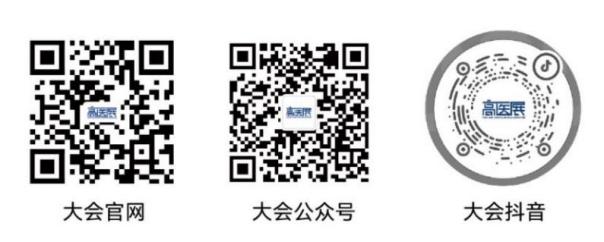 　　　　　　　　　　　　　　　中国医疗器械行业协会                                2023年3月6日附件：2023第七届广州国际高端医疗器械展览会参展参会参观预登记回执企业名称参加类型　□ 参展   □ 参会   □ 参观　□ 参展   □ 参会   □ 参观　□ 参展   □ 参会   □ 参观　□ 参展   □ 参会   □ 参观联 系 人职    务手    机电    话网  　 址邮    箱参展项目选 项1：国际标准展位与室内光地□国内普标：12800元/9平方　□国际普标：15800元/9平方□国内豪标：15800元/9平方　□国际豪标：18800元/9平方□国内空地：1300元/平方　　□国际空地：1600元/平方备注：空地36㎡起租，无任何设施，企业需自行设计、装修, 由主办单位代展馆收取40元/㎡特装管理费。2）选 项2：《展览会会刊》尺寸：140毫米(宽)×210 毫米(高)□ 封　　面： 50000（RMB） □ 封　　底： 20000（RMB）□ 扉    页： 15000（RMB） □ 内　　彩： 8000（RMB）3）选 项3：广告与赞助商机□ 门票  □ 胸牌  □论坛  □庆典  □其它有关赞助商机及现场广告阵地相关事项，请详询主办方。选 项1：国际标准展位与室内光地□国内普标：12800元/9平方　□国际普标：15800元/9平方□国内豪标：15800元/9平方　□国际豪标：18800元/9平方□国内空地：1300元/平方　　□国际空地：1600元/平方备注：空地36㎡起租，无任何设施，企业需自行设计、装修, 由主办单位代展馆收取40元/㎡特装管理费。2）选 项2：《展览会会刊》尺寸：140毫米(宽)×210 毫米(高)□ 封　　面： 50000（RMB） □ 封　　底： 20000（RMB）□ 扉    页： 15000（RMB） □ 内　　彩： 8000（RMB）3）选 项3：广告与赞助商机□ 门票  □ 胸牌  □论坛  □庆典  □其它有关赞助商机及现场广告阵地相关事项，请详询主办方。选 项1：国际标准展位与室内光地□国内普标：12800元/9平方　□国际普标：15800元/9平方□国内豪标：15800元/9平方　□国际豪标：18800元/9平方□国内空地：1300元/平方　　□国际空地：1600元/平方备注：空地36㎡起租，无任何设施，企业需自行设计、装修, 由主办单位代展馆收取40元/㎡特装管理费。2）选 项2：《展览会会刊》尺寸：140毫米(宽)×210 毫米(高)□ 封　　面： 50000（RMB） □ 封　　底： 20000（RMB）□ 扉    页： 15000（RMB） □ 内　　彩： 8000（RMB）3）选 项3：广告与赞助商机□ 门票  □ 胸牌  □论坛  □庆典  □其它有关赞助商机及现场广告阵地相关事项，请详询主办方。选 项1：国际标准展位与室内光地□国内普标：12800元/9平方　□国际普标：15800元/9平方□国内豪标：15800元/9平方　□国际豪标：18800元/9平方□国内空地：1300元/平方　　□国际空地：1600元/平方备注：空地36㎡起租，无任何设施，企业需自行设计、装修, 由主办单位代展馆收取40元/㎡特装管理费。2）选 项2：《展览会会刊》尺寸：140毫米(宽)×210 毫米(高)□ 封　　面： 50000（RMB） □ 封　　底： 20000（RMB）□ 扉    页： 15000（RMB） □ 内　　彩： 8000（RMB）3）选 项3：广告与赞助商机□ 门票  □ 胸牌  □论坛  □庆典  □其它有关赞助商机及现场广告阵地相关事项，请详询主办方。备注及特殊要求： 备注及特殊要求： 备注及特殊要求： 备注及特殊要求： 备注及特殊要求： 主办单位：中国医疗器械行业协会 电　话：010-85659236联系人：刘明智 老师 手机号：155 0129 4706主办单位：中国医疗器械行业协会 电　话：010-85659236联系人：刘明智 老师 手机号：155 0129 4706主办单位：集众拓（上海）展览服务有限公司全国免费咨询电话：4008-4007-85 联系人：陈生福 13611951722邮　箱：jiangyunexpo@126.com主办单位：集众拓（上海）展览服务有限公司全国免费咨询电话：4008-4007-85 联系人：陈生福 13611951722邮　箱：jiangyunexpo@126.com主办单位：集众拓（上海）展览服务有限公司全国免费咨询电话：4008-4007-85 联系人：陈生福 13611951722邮　箱：jiangyunexpo@126.com